УНИВЕРЗИТЕТ УМЕТНОСТИ У БЕОГРАДУ 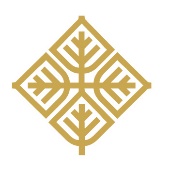 ФОРМУЛАР ЗА ПРИЈАВЉИВАЊЕ ЕРАЗМУС+ КА2 ПРОЈЕКАТА Отворени позив 2021.*Навести уколико је пројектом предвиђено увођење нових студијских програма, акредитација, оснивање центара или усвајање политика на нивоу Универзитета.Под пуном одговорношћу изјављујем:	да су сви наведени подаци тачни;	да сам упознат-а и сагласан-а са општим правилима Еразмус+ програма;	да сам упознат-а и сагласан-а са Правилима и поступцима за управљање пројектима међународне сарадње Универзитета уметности у Београду.У Београду, дана  годинеЗа РЕАЛИЗАТОРА ПРОЈЕКТАРеализатор пројектаРадни назив пројектаВрста пројектаУлога Универзитета уметности у пројектуУкупно трајање пројекта месециДатум почеткаДатум завршеткаКраћи опис пројекта(150 речи)Циљеви пројекта(150 речи)Очекивани резултати*(150 речи)Одрживост резултата по завршетку пројекта(150 речи)Руководилац пројектаФункција у матичној установиТелефон e-mail Администратор пројектаФункција у матичној установиТелефон e-mail Оквирни буџет пројекта у €Оквирни износ дела буџета за Универзитет уметности у €ПредфинансирањеКофинансирањеПо потреби, навести додатне податке у вези са финансирањем пројектаПартнери на пројектуулогаграддржававебсајтР у к о в о д и л а ц  п р о ј е к т аД е к а нпроф. проф. 